4/13/2023Bethel Childcare Center Fact Sheet* Open Monday-Friday Year-round, 6:30AM-5:45PM* Days Closed:  New Years, Good Friday, Memorial Day, July 4th, 1 Training day in August, Labor Day, Thanksgiving & Black Friday, Christmas Eve & Christmas.* Tuition:		Infants (6 wks to 16 months) $241.50/week or $51/DayToddlers (16 months to 33 months) $184.80/week or $40/dayPreschooler (33 months to School age) $178.50/week or $39/day			(10% discount for oldest sibling)* Breakfast and afternoon snack are provided, family provides lunch*Chapel held each week, prayers thru out the day, Bible lessons and songs are planned for the classrooms.*Monthly newsletters emailed to all families.* Family nights thru out the year and Spring & Christmas Programs* Conferences offered 2 times a year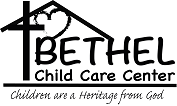 